Конспект интегрированной  непосредственно образовательной деятельности   по ознакомлениюс художественной литературой и окружающим миромАвтор: воспитатель Сизова О.В.Тема:  «Встреча с Батюшкой-Енисеем»Возрастная группа детей: старшая группаЦель занятия: обобщить знания и представления детей о великой реке Енисей.Образовательные задачи по основной образовательной области:  Развивать диалогическую, связную речь, активизировать словарь. Создать условия для обогащения  знаний детей о реке Енисей. Воспитывать бережное отношение к живой и неживой природе. Воспитывать патриотические чувства  и уважение к истории Красноярского края и её самобытности.Образовательные задачи по интегрируемым образовательным областям:  Воспитывать самостоятельность и творческую активность. Развивать коммуникативные навыки: работать в группах, умение договариваться, умение взаимодействовать со взрослыми и сверстниками. Развивать мыслительные операции (анализ, сравнение, установление сходства и различия предметов и их частей, выделение общего и частного, обобщение).Виды детской деятельности и соответствующих им форм работы:Движение под музыку: «шум воды», ходьба зигзагом, хлопки, повороты.Дидактическая  игра «Полезная река»Упражнения на развитие дыханияДинамическая пауза Сюрпризный моментСлушание легендыПланируемый результат:         Дети получат представления  о  реке  Енисей, как  главной реке Красноярского  края,  и её значении в жизни человека. Предварительная работа: Рассматривание иллюстраций и картин с изображением реки Енисей, беседа о животном мире Енисея, беседа о значимости реки Енисей для народного хозяйства, о правилах поведения в природе.Перечень оборудования и используемых материалов:Оборудование: магнитола, компьютер, проектор для  мультимедийных презентаций, экран, коврики, объемные модули для постройки корабля,  глобус, карта Красноярского края.Материалы:  костюм Енисея, указка, бескозырка для капитана, штурвал,  CD-диски с аудиозаписью  речных звуков: прибоя, плеск волн и т.д.,  коврики, карточки с изображением Енисея, Ангары, Саян, рисунки детей,  фотографии, иллюстрации  реки Енисей  зимой и летом, плакаты по охране водных ресурсов.Перечень методической литературы:«Федеральный государственный образовательный стандарт дошкольного образования» утв. приказом Министерства образования и науки Российской федерации 17.10.2013г Образовательная   программа дошкольного образования  МБДОУ № 15Перечень художественной  литературы:«Енисей в стихах и легендах»,  сост. П.Трофимов, А Щадрин, Красноярск, 1939г«Путеводитель по Енисею», Сост. А.Н.Колесов, Красноярское издательство, 1990г«Легенды и сказания Красноярского края», сост. В.Пентюхов, Красноярское издательство, 1999гХод непосредственно образовательной деятельности:Воспитатель держит в руках глобус. Дети стоят вокруг.Воспитатель:   Какого цвета больше на глобусе?Дети:  Голубого.Воспитатель:   Что по вашему мнению означает этот цвет?Дети: Это цвет воды.Воспитатель:   Правильно, большая  часть нашей планеты занята водой – это океаны, моря, реки, озера и т.д. Перед вами карта Красноярского края, давайте посмотрим, какие реки, а может океаны и моря есть у нас в крае. 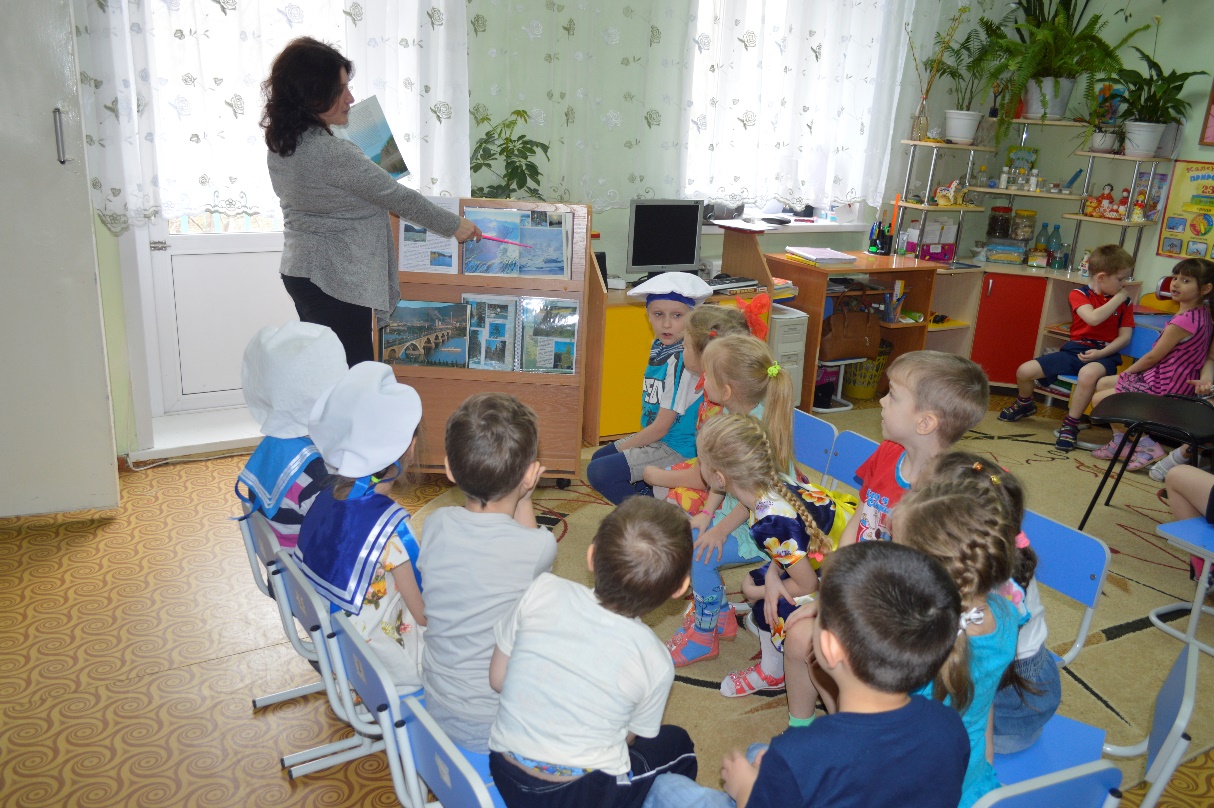        Дети разглядывают карту и называют реки  и моря.  Дети показывают по карте,  как протекает и куда впадает  Енисей.Воспитатель:    Дети, я предлагаю вам совершить прогулку к  Енисею, но сначала давайте превратимся в маленький ручеек, который стекает в Енисей.Дети:              1,2,3,4,5,  начинаем мы играть,Ручками похлопаем,Ножками потопаем,Повертелись, покрутились,В ручеек мы превратились.Упражнение «Ручеек» (дети бегут зигзагом по группе)Воспитатель:  Наш ручеек прибился к берегу Енисея,  а мы обратно превращаемся в детей.1,2,3,4,5,  начинаем мы играть,Ручками похлопаем,Ножками потопаем,Повертелись, покрутились,И в детей мы превратились.Воспитатель:  Вот мы на берегу Енисея. Звучит аудиозапись: музыка  реки.Давайте подышим свежим воздухом (вдох через нос 1,2,3 выдох через рот).Упражнение на развитие дыхания.Воспитатель: Про нашу прекрасную реку давным-давно люди сочинили сказки, легенды. Хотите их услышать? Тогда отправляемся в путь? На чем мы отправимся в путешествие?Дети: на корабле.Воспитатель: Кто будет капитаном?Дети выбирают капитана, капитан одевает фуражку, берет штурвал, дети строят корабль, занимают места. Капитан свистит в свисток и корабль отплывает. Звучит гудок, затем шум волн. На мультимедийном экране проецируются картины Енисея от Саян до Северного-Ледовитого океана.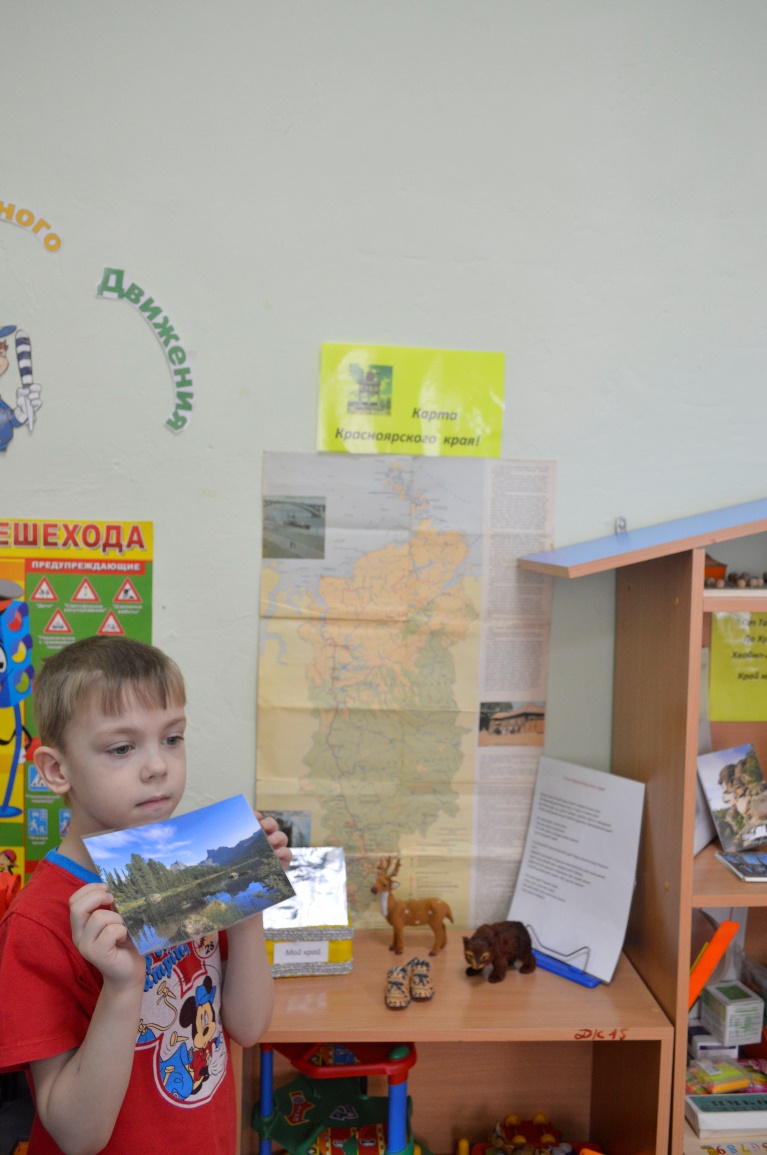 Ребенок читает стихотворение о Енисее:Тебе кипучее началоДано вершинами Саян.Недаром гордо, величаво, Ты мчишься в грозный океан,И режешь горы и долиныВодой алмазною своей…Ни Обь, ни Волга не  сравнимыС тобой, могучий Енисей!И КокоревПоявляется взрослый, одетый в костюм  Батюшки-Енисея.Батюшка-Енисея: Здравствуйте, юные чада. Приветствую Вас на  брегах своих.Дети здороваются с Енисеем.Батюшка-Енисея: Приглашаю сойти на берег и послушать  легенду обо мне.Батюшка-Енисей рассказывает легенду «Как богатырь Угур-Муран Енисеем стал».  Дети делятся первичными впечатлениями об услышанном.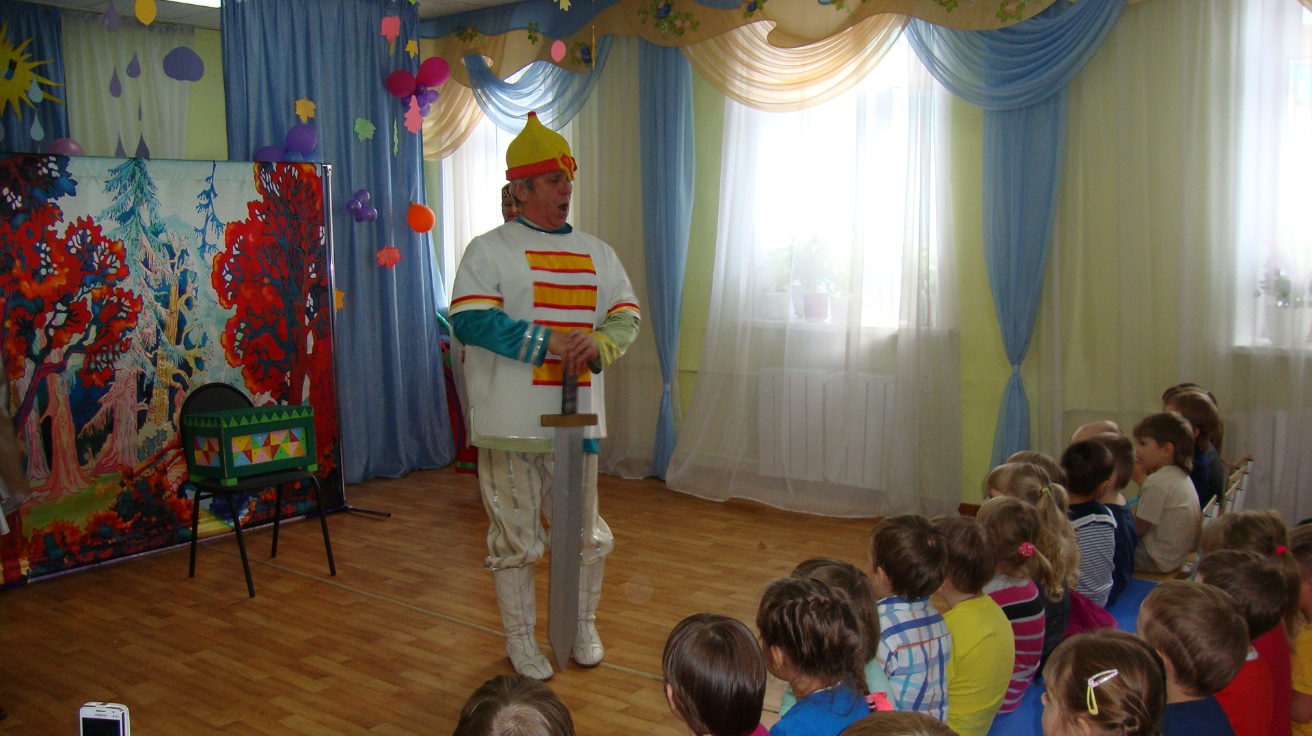 Воспитатель: Теперь мы узнали, почему  реку назвали Енисей.Давайте расскажем Батюшке-Енисею, как важен он для людей и природы Красноярского края.  Дети рассказывают о значимости реки Енисей для народного хозяйства и природы. Проводится дидактическая  игра «Полезная река».Батюшка-Енисей: Вы ребята молодцы, много знаете. Но опечален я, что берега мои загрязняют люди, покою мне не стало, вода моя не чиста да не прозрачна стала.Воспитатель: Ребята, давайте поможем Батюшке-Енисею. Как можно помочь нашему Батюшке-Енисею.Дети отвечают и на экране появляются плакаты «Правила поведения  у воды».Батюшка-Енисей благодарит ребят за помощь, дарит им камешки с речного дна и предлагает разрисовать их. 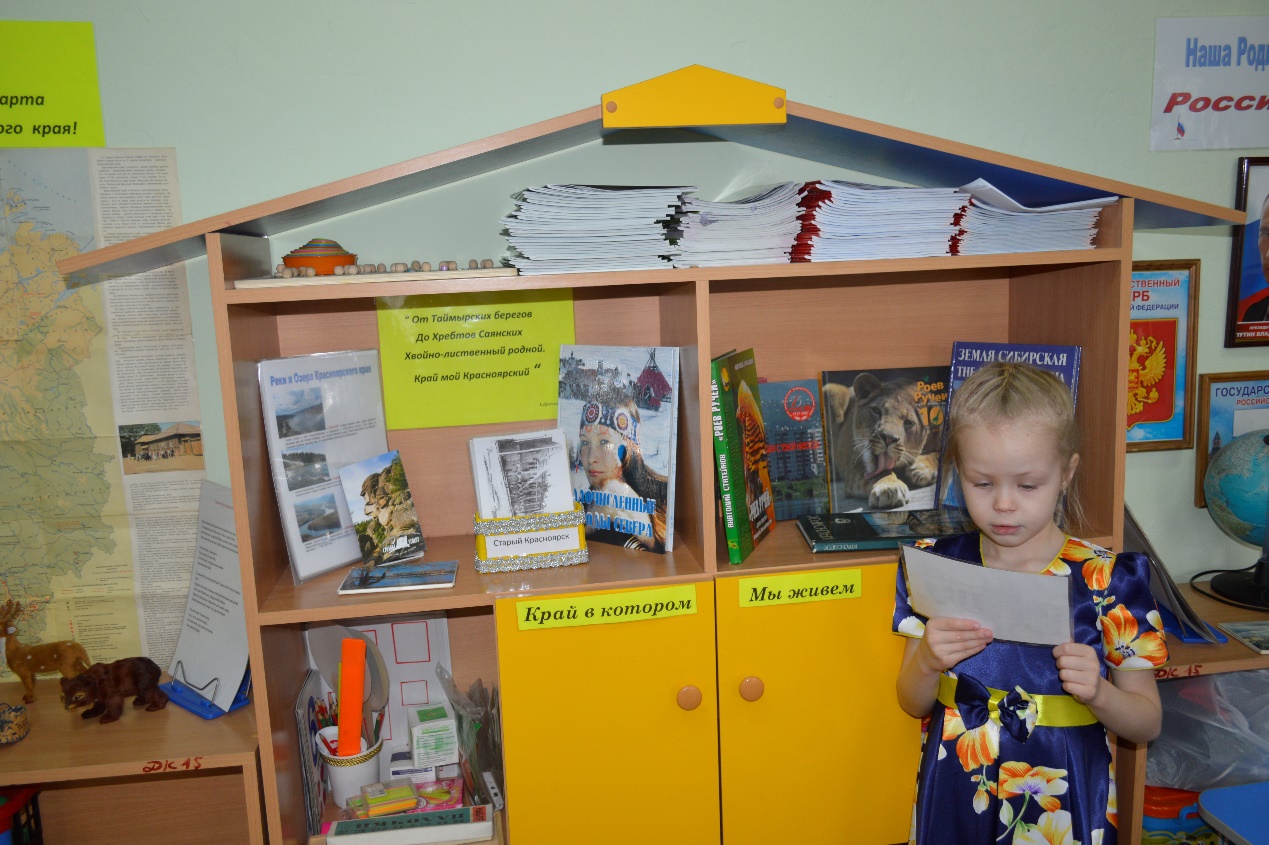 Ребята прощаются с Енисеем-Батюшкой, «садятся» на корабль и отправляются в обратный путь.Воспитатель обращается к детям: Понравилось вам наше путешествие? Что вам больше всего понравилось, запомнилось?Дети отвечают, делятся впечатлениями.